В соответствии со статьей 184.1 Бюджетного кодекса Российской Федерации и статьей 63 главы 5 Положения о бюджетном процессе в Ужурском районе, утвержденного решением Ужурского районного Совета депутатов Красноярского края от 18.09.2013 № 41-285р, руководствуясь статьей 23 Устава Ужурского района, Ужурский районный Совет депутатов Красноярского края РЕШИЛ:1. Внести в решение от 05.12.2023 № 38-248р «О районном бюджете на 2024 год и плановый период 2025 -2026 годов» (далее – Решение) следующие изменения и дополнения:1.1. Пункт 1 статьи 1 решения изложить в следующей редакции: «1. Утвердить основные характеристики районного бюджета на 2024 год:- прогнозируемый общий объем доходов районного бюджета в сумме 1796524,4 тыс. рублей;- общий объем расходов районного бюджета в сумме 1827110,6 тыс. рублей;- дефицит районного бюджета в сумме 30586,2 тыс. рублей;- источники внутреннего финансирования дефицита районного бюджета в сумме 30586,2 тыс. рублей согласно приложению 1 к настоящему решению».1.2. Пункт 2 статьи 1 решения изложить в следующей редакции:«2. Утвердить основные характеристики районного бюджета на 2025-2026 годы:- прогнозируемый общий объем доходов районного бюджета на 2025 год в сумме 1636044,4 тыс. рублей, на 2026 год в сумме 1660667,2 тыс. рублей;- общий объем расходов районного бюджета в сумме на 2025 год в сумме 1641022,2 тыс. рублей, в том числе условно утвержденные расходы в сумме 22000,0 тыс. рублей, на 2026 год в сумме 1661445,0 тыс. рублей, в том числе условно утвержденные расходы 44500,0 тыс. рублей;- дефицит районного бюджета на 2025 год в сумме 4977,8 тыс. рублей; дефицит районного бюджета на 2026 год в сумме 777,8 тыс. рублей;- источники внутреннего финансирования дефицита районного бюджета на 2025 год в сумме 4977,8 тыс. рублей и на 2026 год в сумме 777,8 тыс. рублей согласно приложению 1 к настоящему решению».1.3. Пункт 2 статьи 12 изложить в новой редакции:«2. Распределить бюджетам поселений субвенции в 2024 году в сумме 3236,7 тыс. рублей, в 2025 году в сумме 3552,1 тыс. рублей, в 2026 году в сумме 3897,2 тыс. рублей, из них:- на осуществление первичного воинского учета органами местного самоуправления поселений на 2024 год в сумме 3037,2 тыс. рублей, на 2025 год в сумме 3376,6 тыс. рублей, на 2026 год в сумме 3721,7 тыс. рублей согласно приложению 14 к настоящему решению;- на осуществление государственных полномочий по созданию и обеспечению деятельности административных комиссий на 2024 год в сумме 199,5 тыс. рублей, на 2025 год в сумме 175,5 тыс. рублей, на 2026 год в сумме 175,5 тыс. рублей согласно приложению 15 к настоящему решению.».1.4. В абзаце первом пункта 3 статьи 12 цифру «3921,2» заменить на цифру «39799,5», цифру «2976,2» заменить на цифру «4750,9», цифру «2976,2» заменить на цифру «4750,9».1.5. Пункт 3 статьи 12 дополнить словом «иные» межбюджетные трансферты и абзацами следующего содержания:«- на обеспечение освещением территорий на 2024 год в сумме 1180,0 тыс. рублей согласно приложению 24 к настоящему решению;- на капитальный и текущий ремонт, реконструкцию находящихся в муниципальной собственности объектов коммунальной инфраструктуры, а  также приобретение технологического оборудования, приобретение и установка модульных котельных для обеспечения функционирования систем теплоснабжения, электроснабжения, водоснабжения, водоотведения и очистки сточных вод, а также подготовка документации для определения достоверности сметной стоимости, оплата за проведение проверки достоверности сметной стоимости на 2024 год в сумме 18421,0 тыс. рублей согласно приложению 25 к настоящему решению;- на обустройство мест (площадок) накопления отходов потребления и (или) приобретение контейнерного оборудования на 2024 год в сумме 2944,8 тыс. рублей согласно приложению 26 к настоящему решению;- на частичную компенсацию расходов на повышение оплаты труда отдельным категориям работников бюджетной сферы Красноярского края на 2024 год в сумме 7751,9 тыс. рублей согласно приложению 27 к настоящему решению;- на обеспечение первичных мер пожарной безопасности на 2024 год в сумме 2662,1 тыс. рублей, на 2025 год в сумме 1774,7 тыс. рублей, на 2026 год в сумме 1774,7 тыс. рублей согласно приложению 28 к настоящему решению;- на поддержку физкультурно-спортивных клубов по месту жительства на 2024 год в сумме 1254,8 тыс. рублей согласно приложению 29 к настоящему решению;- на реализацию мероприятий по неспецифической профилактике инфекций, передающихся иксодовыми клещами, путем организации проведения акарицидных обработок наиболее посещаемых населением участков территории природных очагов клещевых инфекций на 2024 год в сумме 43,7 тыс. рублей согласно приложению 31 к настоящему решению;- на реализацию проектов по решению вопросов местного значения, осуществляемых непосредственно населением на территории населенного пункта на 2024 год в сумме 1620,0 тыс. рублей согласно приложению 32 к настоящему решению.».1.6. В абзаце втором пункта 7 статьи 12 цифры «355,6» заменить на цифры «258,4».1.7. Абзац четвертый пункта 7 статьи 12 изложить в новой редакции:«- за содействие в повышении активности деятельности органов местного самоуправления с целью улучшения качества жизни населения на 2024 год в сумме 700,0 тыс. рублей, на 2025 год в сумме 500,0 тыс. рублей;».1.8. В абзаце седьмом пункта 7 статьи 12 цифры «2024» заменить на цифры «2025». 1.9. Абзац восьмой пункта 7 статьи 12 изложить в новой редакции:«- на обеспечение освещением территорий на 2024 год в сумме 20,0 тыс. рублей, на 2025-2026 годы в сумме 1200,0 тыс. рублей ежегодно;».1.10. Добавить решение статьей 14.1 следующего содержания:«Статья 14.1 Субсидии юридическим лицам, индивидуальным предпринимателям, физическим лицам, в том числе гранты в форме субсидийУстановить, что субсидии юридическим лицам, индивидуальным предпринимателям, физическим лицам, в том числе гранты в форме субсидий, предусмотренные настоящим решением, предоставляются в порядке, установленном нормативными правовыми актами администрации Ужурского района.».1.11. В абзаце втором пункта 1 статьи 17 цифры «5486,4» заменить на цифры «26686,4».1.12. В пункте 2 статьи 17 цифры «143735,0» заменить на цифры «287470,0»; цифры «155665,0» заменить на цифры «311330,0»; цифры «168765,0» заменить на цифры «337530,0».1.13. Приложение 1 к решению изложить в новой редакции согласно приложению 1 к настоящему решению.1.14. Приложение 2 к решению изложить в новой редакции согласно приложению 2 к настоящему решению.1.15. Приложение 3 к решению изложить в новой редакции согласно приложению 3 к настоящему решению.1.16. Приложение 4 к решению изложить в новой редакции согласно приложению 4 к настоящему решению.1.17. Приложение 5 к решению изложить в новой редакции согласно приложению 5 к настоящему решению.1.18. Приложение 6 к решению изложить в новой редакции согласно приложению 6 к настоящему решению.1.19. Приложение 10 к решению изложить в новой редакции согласно приложению 7 к настоящему решению.1.20. Приложение 13 к решению изложить в новой редакции согласно приложению 8 к настоящему решению.1.21. Приложение 14 к решению изложить в новой редакции согласно приложению 9 к настоящему решению.1.22. Приложение 15 к решению изложить в новой редакции согласно приложению 10 к настоящему решению.2. Дополнить решение приложениями 24, 25, 26, 27, 28, 29, 30, 31, 32 согласно приложениям 11, 12, 13, 14, 15, 16, 17, 18, 19 к настоящему решению.3. Настоящее решение вступает в силу в день, следующий за днем его официального опубликования в газете «Сибирский хлебороб».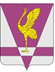 КРАСНОЯРСКИЙ КРАЙУЖУРСКИЙ РАЙОННЫЙ СОВЕТДЕПУТАТОВРЕШЕНИЕКРАСНОЯРСКИЙ КРАЙУЖУРСКИЙ РАЙОННЫЙ СОВЕТДЕПУТАТОВРЕШЕНИЕКРАСНОЯРСКИЙ КРАЙУЖУРСКИЙ РАЙОННЫЙ СОВЕТДЕПУТАТОВРЕШЕНИЕ26.03.2024г.Ужур№ 42-279рО внесении изменений в решение Ужурского районного Совета депутатов Красноярского края от 05.12.2023 № 38-248р «О районном бюджете на 2024 год и плановый период 2025-2026 годов»О внесении изменений в решение Ужурского районного Совета депутатов Красноярского края от 05.12.2023 № 38-248р «О районном бюджете на 2024 год и плановый период 2025-2026 годов»О внесении изменений в решение Ужурского районного Совета депутатов Красноярского края от 05.12.2023 № 38-248р «О районном бюджете на 2024 год и плановый период 2025-2026 годов»Председатель Ужурского районного Совета депутатов_______________ (А.С. Агламзянов)Глава Ужурского района ________________ (К.Н. Зарецкий)